druk nr 18TO-250-19TA/19/KOOGŁOSZENIE O KONKURSIE OFERT(ZAMÓWIENIE DO 30 000 EURO)Nazwa i adres Zamawiającego:Instytut Techniki Budowlanej ul. Filtrowa 1, 00-611 WarszawaTelefon: 22 825 04 71; www.itb.pl; e-mail: ci@itb.pl Nazwa postępowania: Zaprojektowanie i wykonanie stanowiska do badania gradobicia, tj. odporności paneli fotowoltaicznych oraz kolektorów słonecznych na uderzenie kulą gradową.Przedmiot i zakres zamówienia:CPV: 38 54 00 00 - 0 - Aparatura kontrolna i badawczaOpis przedmiotu zamówienia:3.1.  Parametry stanowiska:- pneumatyczna wyrzutnia o wymiennych rurach wyrzutowych (lufach) dla kalibrów:15, 25, 35, 45, 55, 65, 75,- regulacja położenia urządzenia wyrzutowego w osi Y (pionowej) od 0.15 do 3.0m,- regulacja kąta (elewacji) urządzenia wyrzutowego od 0 do 90°,- zdalne wyzwalanie,- część pneumatyczna dostosowana do maksymalnych wielkości kul,- stanowisko wyposażone w urządzenie do pomiaru prędkości początkowej kuli,- średnice 10-100mm,- prędkości 1-50m/s,- dokładność: 1%,-wzorcowanie pomiaru czasu przelotu kuli przez urządzenie pomiarowe.3.2. Dostarczenie, instalacja, uruchomienie i szkolenie pracowników Zamawiającego.3.3. Szkolenie  2 pracowników, czas szkolenia - 2 godziny.3.4. Zamawiający zapewnia:- dostęp do sprężonego powietrza o ciśnieniu min 6 bar,- wytworzone kule lodowe o odpowiednich parametrach,- stalowa rama do zakotwienia w miejscu instalacji.3.5. Dodatkowe informacje:PN-EN 61215-2:2017-05 Badania modułów fotowoltaicznych (PV)- wyrzutnia zdolna wyzwalać kule lodowe z określoną prędkością z tabeli poniżej ±5 %,- urządzenie do mierzenia prędkości kuli lodowej o niepewności ±2%.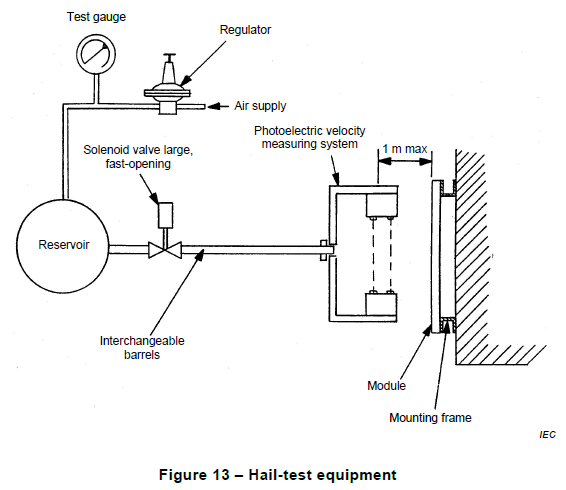 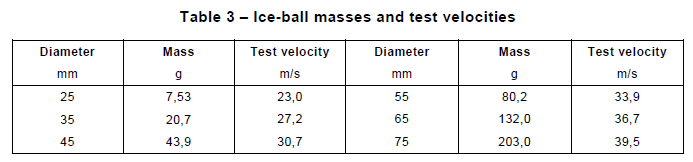 PN-EN ISO 9806:2017-12 Badania słonecznych kolektorów grzewczych- urządzenie do mierzenia prędkości kuli lodowej z niepewnością standardową ±1 m/s,- wyrzutnia zdolna wyzwalać kule lodowe z określoną prędkością z tabeli poniżej  ±5 %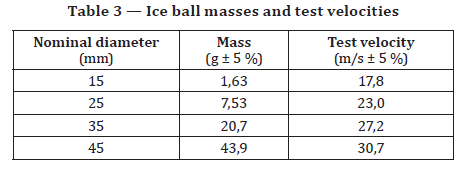 Miejsce realizacji zamówienia: ITB Warszawa, ul. Ksawerów 21, Zakład Inżynierii Elementów Budowlanych.Termin realizacji zamówienia: maksymalnie 12 tygodni od daty podpisania umowy.Warunki dostawy: Dostawa na koszt Wykonawcy. Warunki udziału w konkursie ofert:Przed zawarciem umowy Wykonawca zobowiązany będzie do przedstawienia Zamawiającemu aktualnego odpisu z właściwego rejestru lub CEIDG, wystawionych nie wcześniej niż 6 miesięcy przed upływem terminu podpisania umowy. Jeżeli z powyższych dokumentów nie wynika upoważnienie do występowania w imieniu Wykonawcy, Zamawiający wymaga pełnomocnictwa, jednoznacznie określającego czynności, co do wykonywania, których pełnomocnik jest upoważniony. Pełnomocnictwo należy złożyć w oryginale.Kryteria oceny ofert:CENA – 100 %.Umowa: Zamawiający załącza do niniejszego ogłoszenia Istotne Postanowienia Umowy.Zastrzeżenie:Zamawiający zastrzega sobie prawo do negocjacji dotyczących złożonych ofert i warunków umowy oraz do unieważnienia konkursu ofert bez podania przyczyny. Prowadzone negocjacje oparte są o zasady równego traktowania Wykonawców i uczciwej konkurencji. Miejsce, termin oraz forma składania ofert:Ofertę należy złożyć na adres to@itb.pl , w terminie do dnia 18.09.2019 r. do godz. 14:00.Oferta powinna być złożona na formularzu stanowiącym załącznik do niniejszego ogłoszenia.W ofercie należy podać dane wymagane wzorem formularza oferty.Osoby do kontaktu z Wykonawcami:Agnieszka Rzepkowska tel. 22 57 96 317, e-mail: to@itb.plZałącznik nr 1 do ogłoszenia o KOPostępowanie: TO-250-18TA/19/KODo:Instytutu Techniki Budowlanejul. Filtrowa 100-611 Warszawa Nawiązując do ogłoszenia o konkursie ofert pn.: Zaprojektowanie i wykonanie stanowiska do badania gradobicia, tj. odporności paneli fotowoltaicznych oraz kolektorów słonecznych na uderzenie kulą gradową. MY NIŻEJ PODPISANI, działając w imieniu i na rzecz:………………………………………………………………………………………………………………………….…………………………………………………{nazwa (firma) i dokładny adres Wykonawcy/ów}OFERUJEMY realizację zamówienia za kwotę netto ................................... zł (słownie złotych .........................................................................................................................................................................), powiększoną o …….…% podatek VAT, co daje cenę brutto  ………………………….. zł (słownie złotych………………………………………………………………………………………………………………………………………….…………).  ;- w terminie do 12 tygodni od daty podpisania umowy,- oferujemy ………. okres gwarancji (min. 12 miesięcy).ZOBOWIĄZUJEMY SIĘ do realizacji zamówienia zgodnie z warunkami określonymi w ogłoszeniu 
o konkursie.ZAMÓWIENIE ZREALIZUJEMY samodzielnie.UWAŻAMY SIĘ za związanych niniejszą ofertą przez okres 30 dni od upływu terminu składania ofert.WSZELKĄ KORESPONDENCJĘ w sprawie niniejszego postępowania należy kierować na poniższy adres: _____________________________________________________; 
e-mail_________________________; tel.___________________ OŚWIADCZAMY, że wypełnimy obowiązki informacyjne przewidziane w art. 13 lub art. 14 RODO wobec osób fizycznych, od których dane osobowe bezpośrednio lub pośrednio pozyskałem w celu ubiegania się 
o udzielenie zamówienia publicznego w niniejszym postępowaniu.OŚWIADCZAMY, że zapoznaliśmy się Istotnymi Postanowieniami Umowy, stanowiącymi załącznik nr 2 do Informacji o Konkursie.ZAŁĄCZNIKAMI do niniejszej oferty są:- … _________dnia: __.__.2019 r.			___________________________________________       (podpis upoważnionego przedstawiciela Wykonawcy)								Załącznik nr 2 do ogłoszenia o KOzawartej w dniu ............................ w Warszawie pomiędzy:Instytutem Techniki Budowlanej z siedzibą w Warszawie (00-611) przy ul. Filtrowej 1, wpisanym do rejestru przedsiębiorców prowadzonego przez Sąd Rejonowy dla miasta stołecznego Warszawy w Warszawie, XII Wydział Gospodarczy Krajowego Rejestru Sądowego, pod numerem KRS 0000158785; NIP: 525 000 93 58; Regon: 000063650, zwanym dalej „Zamawiającym” reprezentowanym przez:………………………………………………………………………………………..a…………………………………… z siedzibą w ………………………….. przy ul. ……………………., wpisanym do rejestru przedsiębiorców prowadzonego przez Sąd Rejonowy w ……………………., …………. Wydział Gospodarczy Krajowego Rejestru Sądowego, pod numerem KRS …………………………….; NIP: ………………………; Regon: …………………………., zwanym dalej „Wykonawcą” reprezentowanym przez:………………………………………………………………………………………………..§ 1Przedmiotem umowy jest „Zaprojektowanie i wykonanie stanowiska do badania gradobicia, tj. odporności paneli fotowoltaicznych oraz kolektorów słonecznych na uderzenie kulą gradową” zgodnie z ofertą Wykonawcy z dnia ……………… § 2Wykonawca zobowiązuje się dostarczyć i zrealizować całość przedmiotu zamówienia w terminie ……. tygodni od dnia podpisania umowy.Przedmiot umowy zgodny z ofertą i z opisem w ogłoszeniu o konkursie ofert zostanie dostarczony, zainstalowany i uruchomiony na koszt i ryzyko Wykonawcy.Wykonawca przeprowadzi szkolenie w zakresie BHP i obsługi stanowiska w wymiarze 2 godzin 
dla 2 pracowników Zamawiającego.Miejsce dostawy: ITB Warszawa ul. Ksawerów 21, Zakład Inżynierii Elementów Budowlanych (NZE).Jeżeli w toku czynności odbiorczych Zamawiający stwierdzi wady, wyznaczy wykonawcy termin na ich usunięcie. Wyznaczenie terminu na usunięcie wad nie stanowi zmiany terminu realizacji zamówienia. § 31.	Z tytułu realizacji przedmiotu umowy opisanego w § 1 Zamawiający zapłaci Wykonawcy wynagrodzenie 
w kwocie netto ............................................................................................... PLN (słownie złotych: ...................................................................................................), do której zostanie doliczony …………..……% podatek VAT, co w sumie daje kwotę brutto  ............................................................. PLN, (słownie złotych: ..........................................................................................................).2.	Zapłata wynagrodzenia, o którym mowa w ust. 1 płatna będzie przelewem na rachunek wskazany przez Wykonawcę na fakturze VAT, przy czym należność zostanie zapłacona przez Zamawiającego nie później niż 21 dni od doręczenia faktury do siedziby Zamawiającego.3.	Podstawą do wystawienia faktury przez Wykonawcę jest protokół bezusterkowego odbioru końcowego przedmiotu niniejszej umowy podpisany przez Zamawiającego. Protokół zostanie podpisany po uruchomieniu stanowiska i przeszkoleniu pracowników w zakresie obsługi i BHP.4.	Za dzień zapłaty strony przyjmują dzień wydania dyspozycji dokonania przelewu bankowi prowadzącemu rachunek Zamawiającego.5.	W przypadku nieterminowej zapłaty wynagrodzenia, Wykonawcy przysługuje prawo do żądania odsetek ustawowych za opóźnienie.§ 4Wykonawca udziela Zamawiającemu gwarancji na przedmiot umowy na okres …… (min. 12 miesięcy), zgodnie ze swoją deklaracją zamieszczoną w ofercie. Okres gwarancji liczony jest od dnia dokonania bez zastrzeżeń odbioru przedmiotu umowy.W dokumencie gwarancji Wykonawca wskaże dane kontaktowe, pod którymi Zamawiający będzie mógł zgłaszać usterki.§ 5Do kontaktów Zamawiającego z Wykonawcą zostają wyznaczone następujące osoby:………………………………………………………………………………………………………………………………………..Do kontaktów z Zamawiającym Wykonawca wyznacza następujące osoby:……………………………………………………………………………………………………………..………………………….§ 6Zamawiający naliczy kary umowne Wykonawcy za odstąpienie od umowy przez którąkolwiek ze stron 
z przyczyn zależnych od Wykonawcy - w wysokości 10% wynagrodzenia brutto określonego w § 4 ust. 1.Kary umowne płatne będą w ciągu 14 dni od dostarczenia Wykonawcy noty księgowej wystawionej przez Zamawiającego. Wykonawca wyraża zgodę na potrącenie kar umownych z przysługującego mu wynagrodzenia należnego z tytułu umowy.Strony zastrzegają sobie prawo dochodzenia odszkodowania przewyższającego wysokość kar umownych na zasadach ogólnych.§ 7W szczególnie uzasadnionych przypadkach zamawiający dopuszcza istotne zmiany treści umowy 
w przypadku:Zmiany powszechnie obowiązujących przepisów prawa, w zakresie mającym wpływ na realizację przedmiotu zamówienia lub świadczenia stron;Zmiany stawki podatku od towarów i usług (VAT) – w tym przypadku może ulec zmianie wynagrodzenie Wykonawcy o kwotę wynikającą ze zmienionych stawek ww. podatku obowiązujących w dacie powstania obowiązku podatkowego w trakcie trwania umowy;Zmianę terminu wykonania umowy w przypadku wystąpienia okoliczności natury technicznej uniemożliwiającej realizację umowy; Zaistnienia obiektywnych, niezależnych od stron przeszkód w realizacji umowy (siła wyższa) 
w terminie umownym.Wskazane w ustępie 1 pkt. 1.3 i 1.4 okoliczności nie stanowią bezwzględnego zobowiązania Zamawiającego do dokonania powyższych zmian w przypadku ich zaistnienia. Zamawiający dokonując oceny konieczności wprowadzenia zmian objętych ustępem 1 pkt. 1.3 i 1.4 będzie miał na uwadze obiektywnie zaistniałe 
w toku realizacji przedmiotowego zamówienia okoliczności, w szczególności wspólne wszystkim potencjalnym wykonawcom zamówienia, efektywność i terminowość wykonania zamówienia oraz zasady uczciwej konkurencji i równego traktowania wykonawców, w szczególności biorących udział 
w postępowaniu o udzielenie przedmiotowego zamówienia publicznego.Zmiana umowy w każdym przypadku wymaga formy pisemnej pod rygorem nieważności. § 8W związku z realizacją przedmiotowej Umowy (wyłącznie tym celu) zamawiający i wykonawca przetwarzają dane osobowe. Zakres i cel przetwarzania danych osobowych przez Strony są różne. Nie zachodzi proces powierzenia danych a każdej ze Stron przysługuje status odrębnego Administratora Danych Osobowych.Strony zobowiązują się stosować wymogi Rozporządzenia Parlamentu Europejskiego i Rady (UE) 2016/679 z dnia 27 kwietnia 2016 r. w sprawie ochrony osób fizycznych w związku z przetwarzaniem danych osobowych i w sprawie swobodnego przepływu takich danych oraz uchylenia dyrektywy 95/46/WE (ogólne rozporządzenie o ochronie danych), zwane dalej RODO, oraz ustawę o ochronie danych osobowych z dnia 10 maja 2018 r., a także wszelkie przepisy i regulacje w przedmiocie przetwarzania danych osobowych. Odniesienia do ustawodawstwa obejmują również jakiekolwiek jego późniejsze zmiany.Strony oświadczają, że zapewnią wystarczające gwarancje wdrożenia odpowiednich środków technicznych i organizacyjnych, by przetwarzanie danych osobowych spełniało wymogi prawa i chroniło prywatność osób, których dane dotyczą. Strony zobowiązują się:przetwarzać dane osobowe w sposób zapewniający adekwatny stopień bezpieczeństwa, odpowiadający ryzyku związanemu z przetwarzaniem danych osobowych. Strony zabezpieczą dane osobowe przed ich udostępnieniem osobom nieupoważnionym, zabraniem przez osobę nieuprawnioną, przetwarzaniem z naruszeniem przepisów prawa, uszkodzeniem, zniszczeniem, utratą lub nieuzasadnioną modyfikacją;dołożyć należytej staranności przy przetwarzaniu danych osobowych;przetwarzać dane osobowe wyłącznie w celu realizacji niniejszej Umowy.Dane osobowe, będą traktowane jako informacje chronione, a osoby działające w imieniu Stron zostały upoważnione do przetwarzania danych osobowych, przeszkolone i zobowiązane do zachowania danych osobowych w tajemnicy. W czasie przetwarzania danych osobowych, Strony zobowiązują się do współdziałania w procesie przetwarzania danych osobowych, w tym niezwłocznego informowania się wzajemnie o wszystkich okolicznościach mających, lub mogących mieć wpływ na bezpieczeństwo przetwarzania danych osobowych.W związku z faktem, że pomiędzy Stronami Umowy będącymi dwoma administratorami danych osobowych dochodzi do udostępniania danych osobowych Strony powinny zrealizować obowiązek informacyjny. Oświadczenie wymagane od wykonawcy w zakresie wypełnienia obowiązków informacyjnych przewidzianych w art. 13 lub art. 14 RODO określa pkt 6 w formularzu „OFERTA”.§ 9Strony zobowiązują się załatwiać spory w drodze polubownej. W razie braku polubownego załatwiania sporów, spory powstałe przy realizacji niniejszej umowy będą rozstrzygane przez sąd właściwy miejscowo dla siedziby Zamawiającego.W sprawach nieuregulowanych w niniejszej umowie stosuje się przepisy ustawy Kodeks cywilny.Zmiana postanowień zawartej umowy może nastąpić za zgodą obu stron wyrażoną na piśmie pod rygorem nie ważności.Wykonawca nie może bez zgody Zamawiającego przenieść praw wynikających z Umowy na osoby trzecie.Umowę sporządzono w 2 jednobrzmiących egzemplarzach, po jednym dla Wykonawcy i dla Zamawiającego.Załączniki:Opis przedmiotu zamówienia.Kopia oferty. WYKONAWCA							ZAMAWIAJĄCY